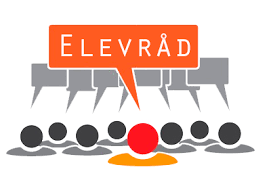 ELEVRÅDET VED HÅNES SKOLE SKOLEÅRET 22 - 23INNKALLING og REFERATELEVRÅDSMØTE onsdag 08.02.23 på musikkromMøter våren 23Ønsker fra klassene.TemadagUtbedre crossløypaPort til bingenDrenering på banen.Fikse baner/lekestativMer elevaktivitet i timeneVakter raskt uteFlere ronserMer utstyr i bua.Nye basketballkurverNye sykkelstativ.Vaktmester henter baller ned fra taket minst en gang pr dag.Høyere lyd på skoleklokka.BordtennisFordeling av baner våren 2023Kun den klassen som har banen har lov til å spille!Sak38 22/23KarnevalDet blir karneval for 1-4. trinn tirsdag 14.02.23 kl 09.30 – 11.00. Elevrådet blir hentet av Marit litt før ni for å forberde utdeling av boller og vann i Håneshallen.Sak 39 22/23SamlingTema VÅR. Alle kler seg i vårfarger.Ett til to innslag pr trinn. Fokus på skolereglene.Sak 40 22/23Fra trinneneFlere aktiviteter i friminuttene. Marit snakker med HG igjen.Søppelplukking før 17. mai.Klasseballer – Marit bestiller baller i ulike farger.Ønsker fra trinnene – se liste nedenfor.Sak 41 22/23EventueltOnsdag 4. januarOnsdag 25 januarOnsdag 08. februarOnsdag 01. marsOnsdag 15. marsOnsdag 29. marsOnsdag 12. aprilOnsdag 26. aprilOnsdag 26. aprilOnsdag 10. maiOnsdag 10. maiOnsdag 24. maiOnsdag 24. maiOnsdag 07. juniOnsdag 07. juni7. trinn6. trinn5. trinn4. trinnMandaglillegrusbingenstoregrusvolleyTirsdagstoregrusvolleybingenlillegrusOnsdagbingenlillegrusvolleystoregrusTorsdagvolleystoregruslillegrusbingenFredagbingenlillegrusvolleystoregrus